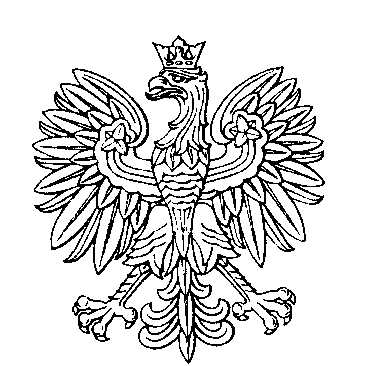 OBWODOWA KOMISJA WYBORCZA NR 9w gminie ZiębiceSKŁAD KOMISJI:Przewodniczący	Grzegorz Kamil StanasiukZastępca Przewodniczącego	Dominika Justyna DrykCZŁONKOWIE: